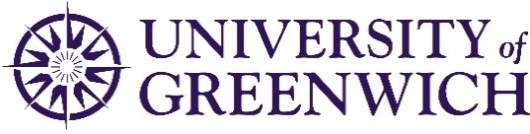 Information on Postgraduate Research Scholarship - Ref: VCS-FLAS-02-23Information on Postgraduate Research Scholarship - Ref: VCS-FLAS-02-23Information on Postgraduate Research Scholarship - Ref: VCS-FLAS-02-23Information on Postgraduate Research Scholarship - Ref: VCS-FLAS-02-23Information on Postgraduate Research Scholarship - Ref: VCS-FLAS-02-23Information on Postgraduate Research Scholarship - Ref: VCS-FLAS-02-23Faculty:  FLAS FLASDepartment:  Humanities and Social Sciences Humanities and Social SciencesLead Supervisor:   1) Professor Andrew King a.king@gre.ac.uk2) Dr Michael Fiddler m.fiddler@gre.ac.uk3) Dr Fiona Snailham fiona.snailham@gre.ac.uk 1) Professor Andrew King a.king@gre.ac.uk2) Dr Michael Fiddler m.fiddler@gre.ac.uk3) Dr Fiona Snailham fiona.snailham@gre.ac.uk 1) Professor Andrew King a.king@gre.ac.uk2) Dr Michael Fiddler m.fiddler@gre.ac.uk3) Dr Fiona Snailham fiona.snailham@gre.ac.uk 1) Professor Andrew King a.king@gre.ac.uk2) Dr Michael Fiddler m.fiddler@gre.ac.uk3) Dr Fiona Snailham fiona.snailham@gre.ac.uk 1) Professor Andrew King a.king@gre.ac.uk2) Dr Michael Fiddler m.fiddler@gre.ac.uk3) Dr Fiona Snailham fiona.snailham@gre.ac.ukProject Title:   Haunting Ecocide: Gothic Narratives of Environmental Crimes Haunting Ecocide: Gothic Narratives of Environmental Crimes Haunting Ecocide: Gothic Narratives of Environmental Crimes Haunting Ecocide: Gothic Narratives of Environmental Crimes Haunting Ecocide: Gothic Narratives of Environmental CrimesProject Description:  Haunting Ecocides, an interdisciplinary funded PhD Scholarship at the University of Greenwich, is an exceptional opportunity for cutting-edge interdisciplinary research with world-leading experts in the fields of literature and criminology.The project centres on discussion of narratives of sites haunted by ecological degradation that combine criminology and (especially Gothic) literary study. The supervisors will be Professor Andrew King, Dr Michael Fiddler and Dr Fiona Snailham.While calls to define ecocide as a crime are ongoing, the idea of ecocide as a moral crime long predates the twenty-first century in both fiction and non-fiction. Such stories – fictional, journalistic, even documentary - often involve a supernatural force haunting the destroyed area and in turn destroying those who later make incursions into it. Such narratives have informed laws which, while not necessarily invoking supernatural agency openly, are nonetheless underpinned by related metaphysical suppositions about justice. Their investigation is thus related to what Fiddler calls “ghost criminology.”
The project will focus not only on the haunting that stories about damage to nature use to communicate moral and legal economies and encourage their investigation, but also the ghostly recurrence of these tropes over time from Greek myth to William Morris, H.G. Wells and Jeff VanderMeer. Crucial will be how discourses of gender, class and race are mobilised in these narratives to underpin the moral and legal economies they illustrate. The changing nature of, and relationships between, these discourses across time and place along with the interdependencies between law and narrative will be core to the enquiry.
Successful candidates will be required to undertake original and innovative archival research, to assist in the organisation of a related academic conference and to disseminate their work through publication, seminars and conferences as well as through impactful public-facing activities such as the curation of an exhibition and the generation of online videos.Applicants should have a 1st or 2.1 at an undergraduate level and preferably an MA in a relevant discipline. Haunting Ecocides, an interdisciplinary funded PhD Scholarship at the University of Greenwich, is an exceptional opportunity for cutting-edge interdisciplinary research with world-leading experts in the fields of literature and criminology.The project centres on discussion of narratives of sites haunted by ecological degradation that combine criminology and (especially Gothic) literary study. The supervisors will be Professor Andrew King, Dr Michael Fiddler and Dr Fiona Snailham.While calls to define ecocide as a crime are ongoing, the idea of ecocide as a moral crime long predates the twenty-first century in both fiction and non-fiction. Such stories – fictional, journalistic, even documentary - often involve a supernatural force haunting the destroyed area and in turn destroying those who later make incursions into it. Such narratives have informed laws which, while not necessarily invoking supernatural agency openly, are nonetheless underpinned by related metaphysical suppositions about justice. Their investigation is thus related to what Fiddler calls “ghost criminology.”
The project will focus not only on the haunting that stories about damage to nature use to communicate moral and legal economies and encourage their investigation, but also the ghostly recurrence of these tropes over time from Greek myth to William Morris, H.G. Wells and Jeff VanderMeer. Crucial will be how discourses of gender, class and race are mobilised in these narratives to underpin the moral and legal economies they illustrate. The changing nature of, and relationships between, these discourses across time and place along with the interdependencies between law and narrative will be core to the enquiry.
Successful candidates will be required to undertake original and innovative archival research, to assist in the organisation of a related academic conference and to disseminate their work through publication, seminars and conferences as well as through impactful public-facing activities such as the curation of an exhibition and the generation of online videos.Applicants should have a 1st or 2.1 at an undergraduate level and preferably an MA in a relevant discipline. Haunting Ecocides, an interdisciplinary funded PhD Scholarship at the University of Greenwich, is an exceptional opportunity for cutting-edge interdisciplinary research with world-leading experts in the fields of literature and criminology.The project centres on discussion of narratives of sites haunted by ecological degradation that combine criminology and (especially Gothic) literary study. The supervisors will be Professor Andrew King, Dr Michael Fiddler and Dr Fiona Snailham.While calls to define ecocide as a crime are ongoing, the idea of ecocide as a moral crime long predates the twenty-first century in both fiction and non-fiction. Such stories – fictional, journalistic, even documentary - often involve a supernatural force haunting the destroyed area and in turn destroying those who later make incursions into it. Such narratives have informed laws which, while not necessarily invoking supernatural agency openly, are nonetheless underpinned by related metaphysical suppositions about justice. Their investigation is thus related to what Fiddler calls “ghost criminology.”
The project will focus not only on the haunting that stories about damage to nature use to communicate moral and legal economies and encourage their investigation, but also the ghostly recurrence of these tropes over time from Greek myth to William Morris, H.G. Wells and Jeff VanderMeer. Crucial will be how discourses of gender, class and race are mobilised in these narratives to underpin the moral and legal economies they illustrate. The changing nature of, and relationships between, these discourses across time and place along with the interdependencies between law and narrative will be core to the enquiry.
Successful candidates will be required to undertake original and innovative archival research, to assist in the organisation of a related academic conference and to disseminate their work through publication, seminars and conferences as well as through impactful public-facing activities such as the curation of an exhibition and the generation of online videos.Applicants should have a 1st or 2.1 at an undergraduate level and preferably an MA in a relevant discipline. Haunting Ecocides, an interdisciplinary funded PhD Scholarship at the University of Greenwich, is an exceptional opportunity for cutting-edge interdisciplinary research with world-leading experts in the fields of literature and criminology.The project centres on discussion of narratives of sites haunted by ecological degradation that combine criminology and (especially Gothic) literary study. The supervisors will be Professor Andrew King, Dr Michael Fiddler and Dr Fiona Snailham.While calls to define ecocide as a crime are ongoing, the idea of ecocide as a moral crime long predates the twenty-first century in both fiction and non-fiction. Such stories – fictional, journalistic, even documentary - often involve a supernatural force haunting the destroyed area and in turn destroying those who later make incursions into it. Such narratives have informed laws which, while not necessarily invoking supernatural agency openly, are nonetheless underpinned by related metaphysical suppositions about justice. Their investigation is thus related to what Fiddler calls “ghost criminology.”
The project will focus not only on the haunting that stories about damage to nature use to communicate moral and legal economies and encourage their investigation, but also the ghostly recurrence of these tropes over time from Greek myth to William Morris, H.G. Wells and Jeff VanderMeer. Crucial will be how discourses of gender, class and race are mobilised in these narratives to underpin the moral and legal economies they illustrate. The changing nature of, and relationships between, these discourses across time and place along with the interdependencies between law and narrative will be core to the enquiry.
Successful candidates will be required to undertake original and innovative archival research, to assist in the organisation of a related academic conference and to disseminate their work through publication, seminars and conferences as well as through impactful public-facing activities such as the curation of an exhibition and the generation of online videos.Applicants should have a 1st or 2.1 at an undergraduate level and preferably an MA in a relevant discipline. Haunting Ecocides, an interdisciplinary funded PhD Scholarship at the University of Greenwich, is an exceptional opportunity for cutting-edge interdisciplinary research with world-leading experts in the fields of literature and criminology.The project centres on discussion of narratives of sites haunted by ecological degradation that combine criminology and (especially Gothic) literary study. The supervisors will be Professor Andrew King, Dr Michael Fiddler and Dr Fiona Snailham.While calls to define ecocide as a crime are ongoing, the idea of ecocide as a moral crime long predates the twenty-first century in both fiction and non-fiction. Such stories – fictional, journalistic, even documentary - often involve a supernatural force haunting the destroyed area and in turn destroying those who later make incursions into it. Such narratives have informed laws which, while not necessarily invoking supernatural agency openly, are nonetheless underpinned by related metaphysical suppositions about justice. Their investigation is thus related to what Fiddler calls “ghost criminology.”
The project will focus not only on the haunting that stories about damage to nature use to communicate moral and legal economies and encourage their investigation, but also the ghostly recurrence of these tropes over time from Greek myth to William Morris, H.G. Wells and Jeff VanderMeer. Crucial will be how discourses of gender, class and race are mobilised in these narratives to underpin the moral and legal economies they illustrate. The changing nature of, and relationships between, these discourses across time and place along with the interdependencies between law and narrative will be core to the enquiry.
Successful candidates will be required to undertake original and innovative archival research, to assist in the organisation of a related academic conference and to disseminate their work through publication, seminars and conferences as well as through impactful public-facing activities such as the curation of an exhibition and the generation of online videos.Applicants should have a 1st or 2.1 at an undergraduate level and preferably an MA in a relevant discipline.Duration: 3 years, Full-Time Study or 6 years, Part-Time Study 3 years, Full-Time Study or 6 years, Part-Time Study 3 years, Full-Time Study or 6 years, Part-Time Study 3 years, Full-Time Study or 6 years, Part-Time Study 3 years, Full-Time Study or 6 years, Part-Time Study Bursary available (subject to satisfactory performance):   Year 1:	£16,062 (FT) or pro-rata (PT)  Year 2: In line with UKRI rate  Year 3: In line with UKRI rate In addition, the successful candidate will receive a contribution to tuition fees equivalent to the university’s Home rate, currently £4,596 (FT) or pro-rata (PT), for the duration of their scholarship.  International applicants will need to pay the remainder tuition fee for the duration of their scholarship.  This fee is subject to an annual increase. Bursary available (subject to satisfactory performance):   Year 1:	£16,062 (FT) or pro-rata (PT)  Year 2: In line with UKRI rate  Year 3: In line with UKRI rate In addition, the successful candidate will receive a contribution to tuition fees equivalent to the university’s Home rate, currently £4,596 (FT) or pro-rata (PT), for the duration of their scholarship.  International applicants will need to pay the remainder tuition fee for the duration of their scholarship.  This fee is subject to an annual increase. Bursary available (subject to satisfactory performance):   Year 1:	£16,062 (FT) or pro-rata (PT)  Year 2: In line with UKRI rate  Year 3: In line with UKRI rate In addition, the successful candidate will receive a contribution to tuition fees equivalent to the university’s Home rate, currently £4,596 (FT) or pro-rata (PT), for the duration of their scholarship.  International applicants will need to pay the remainder tuition fee for the duration of their scholarship.  This fee is subject to an annual increase. Bursary available (subject to satisfactory performance):   Year 1:	£16,062 (FT) or pro-rata (PT)  Year 2: In line with UKRI rate  Year 3: In line with UKRI rate In addition, the successful candidate will receive a contribution to tuition fees equivalent to the university’s Home rate, currently £4,596 (FT) or pro-rata (PT), for the duration of their scholarship.  International applicants will need to pay the remainder tuition fee for the duration of their scholarship.  This fee is subject to an annual increase. Bursary available (subject to satisfactory performance):   Year 1:	£16,062 (FT) or pro-rata (PT)  Year 2: In line with UKRI rate  Year 3: In line with UKRI rate In addition, the successful candidate will receive a contribution to tuition fees equivalent to the university’s Home rate, currently £4,596 (FT) or pro-rata (PT), for the duration of their scholarship.  International applicants will need to pay the remainder tuition fee for the duration of their scholarship.  This fee is subject to an annual increase. Bursary available (subject to satisfactory performance):   Year 1:	£16,062 (FT) or pro-rata (PT)  Year 2: In line with UKRI rate  Year 3: In line with UKRI rate In addition, the successful candidate will receive a contribution to tuition fees equivalent to the university’s Home rate, currently £4,596 (FT) or pro-rata (PT), for the duration of their scholarship.  International applicants will need to pay the remainder tuition fee for the duration of their scholarship.  This fee is subject to an annual increase. Person Specification of Essential (E) or Desirable (D) requirements: Person Specification of Essential (E) or Desirable (D) requirements: Person Specification of Essential (E) or Desirable (D) requirements: Person Specification of Essential (E) or Desirable (D) requirements: Person Specification of Essential (E) or Desirable (D) requirements: Person Specification of Essential (E) or Desirable (D) requirements: Criteria: Criteria: Criteria: Criteria: Criteria: E or D Education and Training: Education and Training: Education and Training: Education and Training: Education and Training: Education and Training: 1st Class or 2nd class, First Division (Upper Second Class) honours degree or a taught master’s degree with a minimum average of 60% in all areas of assessment (UK or UK equivalent) in a relevant area to the proposed research project 1st Class or 2nd class, First Division (Upper Second Class) honours degree or a taught master’s degree with a minimum average of 60% in all areas of assessment (UK or UK equivalent) in a relevant area to the proposed research project 1st Class or 2nd class, First Division (Upper Second Class) honours degree or a taught master’s degree with a minimum average of 60% in all areas of assessment (UK or UK equivalent) in a relevant area to the proposed research project 1st Class or 2nd class, First Division (Upper Second Class) honours degree or a taught master’s degree with a minimum average of 60% in all areas of assessment (UK or UK equivalent) in a relevant area to the proposed research project 1st Class or 2nd class, First Division (Upper Second Class) honours degree or a taught master’s degree with a minimum average of 60% in all areas of assessment (UK or UK equivalent) in a relevant area to the proposed research project E For those whose first language is not English and/or if from a country where English is not the majority spoken language (as recognised by the UKBA), a language proficiency score of at least IELTS 6.5 (in all elements of the test) or an equivalent UK VISA and Immigration secure English Language Test is required, if your programme falls within the faculty of Engineering and Science a language proficiency score of at least IELTS 6.5 overall with a minimum of 6.0 in all elements of the test or an equivalent UK VISA and Immigration secure English Language Test is required. Unless the degree above was taught in English and obtained in a majority English speaking country, e.g. UK, USA, Australia, New Zealand, etc, as recognised by the UKBA.  For those whose first language is not English and/or if from a country where English is not the majority spoken language (as recognised by the UKBA), a language proficiency score of at least IELTS 6.5 (in all elements of the test) or an equivalent UK VISA and Immigration secure English Language Test is required, if your programme falls within the faculty of Engineering and Science a language proficiency score of at least IELTS 6.5 overall with a minimum of 6.0 in all elements of the test or an equivalent UK VISA and Immigration secure English Language Test is required. Unless the degree above was taught in English and obtained in a majority English speaking country, e.g. UK, USA, Australia, New Zealand, etc, as recognised by the UKBA.  For those whose first language is not English and/or if from a country where English is not the majority spoken language (as recognised by the UKBA), a language proficiency score of at least IELTS 6.5 (in all elements of the test) or an equivalent UK VISA and Immigration secure English Language Test is required, if your programme falls within the faculty of Engineering and Science a language proficiency score of at least IELTS 6.5 overall with a minimum of 6.0 in all elements of the test or an equivalent UK VISA and Immigration secure English Language Test is required. Unless the degree above was taught in English and obtained in a majority English speaking country, e.g. UK, USA, Australia, New Zealand, etc, as recognised by the UKBA.  For those whose first language is not English and/or if from a country where English is not the majority spoken language (as recognised by the UKBA), a language proficiency score of at least IELTS 6.5 (in all elements of the test) or an equivalent UK VISA and Immigration secure English Language Test is required, if your programme falls within the faculty of Engineering and Science a language proficiency score of at least IELTS 6.5 overall with a minimum of 6.0 in all elements of the test or an equivalent UK VISA and Immigration secure English Language Test is required. Unless the degree above was taught in English and obtained in a majority English speaking country, e.g. UK, USA, Australia, New Zealand, etc, as recognised by the UKBA.  For those whose first language is not English and/or if from a country where English is not the majority spoken language (as recognised by the UKBA), a language proficiency score of at least IELTS 6.5 (in all elements of the test) or an equivalent UK VISA and Immigration secure English Language Test is required, if your programme falls within the faculty of Engineering and Science a language proficiency score of at least IELTS 6.5 overall with a minimum of 6.0 in all elements of the test or an equivalent UK VISA and Immigration secure English Language Test is required. Unless the degree above was taught in English and obtained in a majority English speaking country, e.g. UK, USA, Australia, New Zealand, etc, as recognised by the UKBA.  E Experience & Skills: Experience & Skills: Experience & Skills: Experience & Skills: Experience & Skills: Previous experience of undertaking research (e.g. undergraduate or taught master’s dissertation) Previous experience of undertaking research (e.g. undergraduate or taught master’s dissertation) Previous experience of undertaking research (e.g. undergraduate or taught master’s dissertation) Previous experience of undertaking research (e.g. undergraduate or taught master’s dissertation) Previous experience of undertaking research (e.g. undergraduate or taught master’s dissertation) E Personal Attributes: Personal Attributes: Personal Attributes: Personal Attributes: Personal Attributes: Personal Attributes: Understands the fundamental differences between a taught degree and a research degree in terms of approach and personal discipline/motivation Understands the fundamental differences between a taught degree and a research degree in terms of approach and personal discipline/motivation Understands the fundamental differences between a taught degree and a research degree in terms of approach and personal discipline/motivation Understands the fundamental differences between a taught degree and a research degree in terms of approach and personal discipline/motivation Understands the fundamental differences between a taught degree and a research degree in terms of approach and personal discipline/motivation E Able to, under guidance, complete independent work successfully Able to, under guidance, complete independent work successfully Able to, under guidance, complete independent work successfully Able to, under guidance, complete independent work successfully Able to, under guidance, complete independent work successfully E Other Requirements: Other Requirements: Other Requirements: Other Requirements: Other Requirements: Other Requirements: This scholarship may require Academic Technology Approval Scheme approval for the successful candidate if from outside of the EU/EEA This scholarship may require Academic Technology Approval Scheme approval for the successful candidate if from outside of the EU/EEA This scholarship may require Academic Technology Approval Scheme approval for the successful candidate if from outside of the EU/EEA This scholarship may require Academic Technology Approval Scheme approval for the successful candidate if from outside of the EU/EEA This scholarship may require Academic Technology Approval Scheme approval for the successful candidate if from outside of the EU/EEA E The scholarship must commence before provide date here The scholarship must commence before provide date here The scholarship must commence before provide date here The scholarship must commence before provide date here The scholarship must commence before provide date here E Closing date for applications: Closing date for applications: midnight UTC on 30 April 2024midnight UTC on 30 April 2024midnight UTC on 30 April 2024midnight UTC on 30 April 2024For further information contact: For further information contact:  Andrew King at a.king@gre.ac.uk. Andrew King at a.king@gre.ac.uk. Andrew King at a.king@gre.ac.uk. Andrew King at a.king@gre.ac.uk.Making an application: Please read this information before making an application. Information on the application process is available here.

Applications need to be made online for programme P13350 PhD ENGLISH LITERATURE (MPHIL/PHD) via this link.  No other form of application will be considered. All applications must include the following information.  Applications not containing these documents will not be considered.Scholarship Reference Number (VCS-FLAS-02-23) included in the personal statement section together with your personal statement as to why you are applying.a CV including 2 referees*academic qualification certificates/transcripts and IELTs/English Language certificate if you are an international applicant or if English is not your first language or you are from a country where English is not the majority spoken language as defined by the UK Border Agency* A detailed research proposal* of about 1,500 words.  You can find information on what to include in a research proposal in this short video.
*upload to the qualification section of the application form. Attachments must be a PDF format.Before submitting your application, you are encouraged to liaise with the Lead Supervisor on the details above.Making an application: Please read this information before making an application. Information on the application process is available here.

Applications need to be made online for programme P13350 PhD ENGLISH LITERATURE (MPHIL/PHD) via this link.  No other form of application will be considered. All applications must include the following information.  Applications not containing these documents will not be considered.Scholarship Reference Number (VCS-FLAS-02-23) included in the personal statement section together with your personal statement as to why you are applying.a CV including 2 referees*academic qualification certificates/transcripts and IELTs/English Language certificate if you are an international applicant or if English is not your first language or you are from a country where English is not the majority spoken language as defined by the UK Border Agency* A detailed research proposal* of about 1,500 words.  You can find information on what to include in a research proposal in this short video.
*upload to the qualification section of the application form. Attachments must be a PDF format.Before submitting your application, you are encouraged to liaise with the Lead Supervisor on the details above.Making an application: Please read this information before making an application. Information on the application process is available here.

Applications need to be made online for programme P13350 PhD ENGLISH LITERATURE (MPHIL/PHD) via this link.  No other form of application will be considered. All applications must include the following information.  Applications not containing these documents will not be considered.Scholarship Reference Number (VCS-FLAS-02-23) included in the personal statement section together with your personal statement as to why you are applying.a CV including 2 referees*academic qualification certificates/transcripts and IELTs/English Language certificate if you are an international applicant or if English is not your first language or you are from a country where English is not the majority spoken language as defined by the UK Border Agency* A detailed research proposal* of about 1,500 words.  You can find information on what to include in a research proposal in this short video.
*upload to the qualification section of the application form. Attachments must be a PDF format.Before submitting your application, you are encouraged to liaise with the Lead Supervisor on the details above.Making an application: Please read this information before making an application. Information on the application process is available here.

Applications need to be made online for programme P13350 PhD ENGLISH LITERATURE (MPHIL/PHD) via this link.  No other form of application will be considered. All applications must include the following information.  Applications not containing these documents will not be considered.Scholarship Reference Number (VCS-FLAS-02-23) included in the personal statement section together with your personal statement as to why you are applying.a CV including 2 referees*academic qualification certificates/transcripts and IELTs/English Language certificate if you are an international applicant or if English is not your first language or you are from a country where English is not the majority spoken language as defined by the UK Border Agency* A detailed research proposal* of about 1,500 words.  You can find information on what to include in a research proposal in this short video.
*upload to the qualification section of the application form. Attachments must be a PDF format.Before submitting your application, you are encouraged to liaise with the Lead Supervisor on the details above.Making an application: Please read this information before making an application. Information on the application process is available here.

Applications need to be made online for programme P13350 PhD ENGLISH LITERATURE (MPHIL/PHD) via this link.  No other form of application will be considered. All applications must include the following information.  Applications not containing these documents will not be considered.Scholarship Reference Number (VCS-FLAS-02-23) included in the personal statement section together with your personal statement as to why you are applying.a CV including 2 referees*academic qualification certificates/transcripts and IELTs/English Language certificate if you are an international applicant or if English is not your first language or you are from a country where English is not the majority spoken language as defined by the UK Border Agency* A detailed research proposal* of about 1,500 words.  You can find information on what to include in a research proposal in this short video.
*upload to the qualification section of the application form. Attachments must be a PDF format.Before submitting your application, you are encouraged to liaise with the Lead Supervisor on the details above.Making an application: Please read this information before making an application. Information on the application process is available here.

Applications need to be made online for programme P13350 PhD ENGLISH LITERATURE (MPHIL/PHD) via this link.  No other form of application will be considered. All applications must include the following information.  Applications not containing these documents will not be considered.Scholarship Reference Number (VCS-FLAS-02-23) included in the personal statement section together with your personal statement as to why you are applying.a CV including 2 referees*academic qualification certificates/transcripts and IELTs/English Language certificate if you are an international applicant or if English is not your first language or you are from a country where English is not the majority spoken language as defined by the UK Border Agency* A detailed research proposal* of about 1,500 words.  You can find information on what to include in a research proposal in this short video.
*upload to the qualification section of the application form. Attachments must be a PDF format.Before submitting your application, you are encouraged to liaise with the Lead Supervisor on the details above.